AUFGABE 1Der blaue PlanetLest den Text. Diskutiert die Fragen und notiert eure Antworten.Der blaue PlanetWir nennen die Erde auch den blauen Planeten. Das Wasser gibt ihr die blaue Farbe, denn Ozeane und Meere bedecken etwa 70 Prozent. Wie viele Ozeane gibt es auf der Erde? Welche kennt ihr?Was ist der Unterschied zwischen den Ozeanen und Meeren?Hier könnt ihr eure Ergebnisse überprüfen: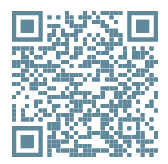 